اطلاعات مربوط به پایان نامهبیان مساله (حداکثر در یک صفحه و حداقل 10 سطر)ضرورت انجام تحقیق (حداکثر در یک صفحه و حداقل 3/1 صفحه)پیشینه تحقیق (مرور سوابق پیشین و تحقیقات مشابه، شامل ارائه حداقل 5 مورد مطالعه مرتبط همراه با مدل‌ها)مدل مفهومی تحقیقگزاره‌های تحقیق 1- 5-  اهداف تحقیق یا نتایج مورد انتظار2- 5-  سوالات تحقیق3- 5- فرضیه‌های تحقیقروش شناسی تحقیق1- 6- نوع روش و فرآیند اجرایی تحقیق2- 6- روش‌های گردآوری داده‌ها3- 6- روش تجزیه و تحلیل داده‌ها4- 6- جامعه (قلمروی مکانی) و نمونه آماری5- 6- دوره زمانی اجرای تحقیقتعریف عملیاتی متغیرهای تحقیقنوآوری تحقیقحداکثر زمان مورد نیاز برای انجام تحقیق  ............... ماه از تاریخ تصویب تعریف واژه ها و اصطلاحات تخصصی تحقیق سازمان‌ها و گروه‌هایی که می‌توانند از نتایج به دست آمده استفاده نمایند.12- مشکلات یا محدودیت‌های احتمالی تحقیق      13- فهرست منابع و ماخذ14 - تعیین زمان و مراحل پیشرفت کاراظهار نظر  شورای تخصصی گروه:
طرح پیشنهادی آقا/ خانم ............................. با عنوان ................................................................................................................... در تاریخ ................................ مطرح گردید          تصویب شد                                  تصویب نشد                   با تغییرات زیر تصویب شد        ..............................................................................................................................................................................................................................................................................................................................................................................................................................................................................................................................................................................................................................................................................................................................................................................................................................	             امضای مدیر گروه تأیید شورای تحصیلات تکمیلی دانشگاه:طرح پیشنهادی مذکور در تاریخ ................................ در شورای تحصیلات تکمیلی  مطرح گردید و         تصویب شد                    تصویب نشد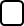 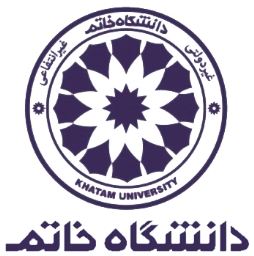 طرح پیشنهادی پایان نامه کارشناسی ارشدرشته ................. گرایش ...................نام و نام خانوادگی دانشجو:شماره دانشجویی:عنوان پایان نامه به فارسی:عنوان پایان نامه به انگلیسی:نوع تحقیق : 		بنیادی	  	 توصیفی	  	  کاربردیاینجانب ...................................... تعهد میکنم تمام ملاحظات اخلاقی مربوط به این پژوهش شامل موارد عمومی (عدم رونویسی از پژوهشهای انجام شده، محرمانه نگه داشتن اطلاعات  فردی شرکتکنندگان در پژوهش، ارجاعدهی مناسب به منابع مورد استفاده و کسب رضایت شرکتکنندگان) و موارد اختصاصی (بسته به نوع پژوهش توسط دانشجو و استاد راهنما تعیین میشود) را رعایت نمایم.همچنین تعهد مینمایم از تاریخ تصویب تا زمان دفاع از پایاننامه، هر یک ماه یکبار یک گزارش پیشرفت کار به امور پژوهش دانشگاه تحویل نمایم. طرح پیشنهادی پایان نامه کارشناسی ارشدرشته ................. گرایش ...................نام و نام خانوادگی دانشجو:شماره دانشجویی:عنوان پایان نامه به فارسی:عنوان پایان نامه به انگلیسی:نوع تحقیق : 		بنیادی	  	 توصیفی	  	  کاربردیاینجانب ...................................... تعهد میکنم تمام ملاحظات اخلاقی مربوط به این پژوهش شامل موارد عمومی (عدم رونویسی از پژوهشهای انجام شده، محرمانه نگه داشتن اطلاعات  فردی شرکتکنندگان در پژوهش، ارجاعدهی مناسب به منابع مورد استفاده و کسب رضایت شرکتکنندگان) و موارد اختصاصی (بسته به نوع پژوهش توسط دانشجو و استاد راهنما تعیین میشود) را رعایت نمایم.همچنین تعهد مینمایم از تاریخ تصویب تا زمان دفاع از پایاننامه، هر یک ماه یکبار یک گزارش پیشرفت کار به امور پژوهش دانشگاه تحویل نمایم. ردیفنام سازمان/ گروهنوع استفادهردیف            زمان مورد نیاز   مراحل تحقیقماه اولماه دومماه سومماه چهارمماه پنجمماه ششمماه هفتمماه هشتمماه نهمماه دهمماه یازدهمماه دوازدهماعضای جلسه:اعضای جلسه:اعضای جلسه:امضانام و نام خانوادگیسمتمعاون آموزشی و پژوهشیمدیر آموزشمدیرگروه